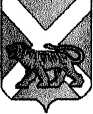                                 АДМИНИСТРАЦИЯ                         СЕРГЕЕВСКОГО СЕЛЬСКОГО ПОСЕЛЕНИЯ                      ПОГРАНИЧНОГО МУНИЦИПАЛЬНОГО РАЙОНА                                               ПРИМОРСКОГО КРАЯ                                                   ПОСТАНОВЛЕНИЕ_____________                                 с. Сергеевка                                                 № ______О проведении  спортивного мероприятия                                                                                на территории Сергеевского сельского поселения В целях реализации муниципальной программы Сергеевского сельского поселения «Развитие физической культуры и массового спорта на территории Сергеевского сельского поселения Пограничного муниципального района на 2015-2017 гг.», утверждённой постановлением  администрации Сергеевского сельского поселения от 21.11.2014 № 124 (в редакции постановлений от 26.01.2015 № 7, от 10.03.2015 № 20, от 08.09.2015 № 65, от 12.10.2016 № 88), администрация Сергеевского сельского  поселения  ПОСТАНОВЛЯЕТ:1. Провести спортивное мероприятие «Папа, мама, я – спортивная семья».22.10.2016 г. – в сельском клубе с. Украинка;         2. Выделить МКУ «Сельский клуб с. Украинка Сергеевского сельского поселения» для проведения спортивного мероприятия денежные средства в сумме 5 (пять) тысяч рублей из местного бюджета Сергеевского сельского поселения.                 3. Полищук Е.В. – заведующему МКУ «СК с. Украинка Сергеевского сельского поселения» - обеспечить подготовку и проведение спортивного мероприятия, а также соблюдение предельной нормы наполняемости помещения.                4. Обнародовать настоящее постановление на информационных стендах в помещениях администрации Сергеевского сельского поселения, библиотеки села Сергеевка и сельского клуба села Украинка и разместить на официальном сайте администрации поселения: www.sp-sergeevskoe.ru.           5. Контроль исполнения настоящего постановления оставляю за собой.Глава администрацииСергеевского сельского поселения                                                  Н.В. Кузнецова    